Автономная некоммерческая организация 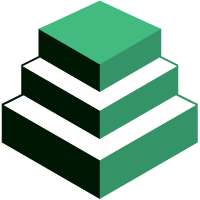 Высшего Образования «Институт деловой карьеры»Кафедра ____________Дисциплина: ______________Курсовая работа по теме:« Регулирующая функция налогов и ее реализация в современных условиях»Студент: _________________                            Руководитель: __________________Москва 2019СОДЕРЖАНИЕВВЕДЕНИЕ………………………………………………………………………31.Теоретические аспекты регулирующей функции налогов и ее реализации.51.1 Налоги в экономической системе…………………………………………..51.2 Основные функции налогов в государстве………………………………...71.3 Особенности регулирующей функции налогов…………………………..112.Анализ реализации регулирующей функции налогов в современных условиях……………………………………………………….162.1 Инструменты реализации регулирующей функции налогов вналоговой системе Российской Федерации…………………………………...162.2 Анализ изменений налогообложения в современных условиях…………202.3 Направления и перспективы развития налоговой политики Российской Федерации……………………………………………………………………….25ЗАКЛЮЧЕНИЕ…………………………………………………………………33СПИСОК ИСПОЛЬЗОВАННЫХ ИСТОЧНИКОВ…………………………...35ПРИЛОЖЕНИЕ…………………………………………………………………37ВВЕДЕНИЕС помощью налогов государство решает экономические, политические, социальные и другие общественные проблемы. Реализация практического назначения налогов осуществляется посредством функций налогообложения. Функция налога— это способ выражения сущностных свойств налога. Функция показывает, как реализуется общественное назначение данной экономической категории как инструмента стоимостного распределения и перераспределения доходов. Важнейшие функции налогов — фискальная (распределительная) и регулирующая.Регулирующая функция налогов играет первостепенную роль по своему воздействию на национальную экономику. Трудно даже представить себе экономику, не регулируемую государством, так как все процессы общественной деятельности в совокупности с их социально-гуманитарными составляющими в той или иной мере подвержены воздействию государственного участия. Налоговое регулирование охватывает всю экономику в целом. Оно представляет собой систему особых мероприятий в области налогообложения, направленных на вмешательство государства в рыночную экономику в соответствии с. принятой правительством концепцией экономического развития.В современных условиях регулирующая функция налогов как одного из инструментов государственного воздействия на экономические процессы приобретает особое значение. Статья посвящена рассмотрению отдельных инструментов реализации регулирующей функции налогов в соответствии с целями и задачами налоговой политики государства. Особое внимание уделено таким инструментам налогового регулирования, как налоговые льготы и преференции, освобождения, изменение сроков уплаты налогов, а также консолидация налогоплательщиков.Объект исследования – реализация регулирующей функции налогов.Предмет исследования – регулирующая функция налогов.Цель курсовой работы – изучить регулирующую функцию налогов и ее реализацию в современных условиях.Задачи исследования:1. рассмотреть  налоги в экономической системе2. изучить основные функции налогов в государстве3. выявить особенности регулирующей функции налогов4. провести анализ реализации регулирующей функции налогов в современных условияхМетоды исследования: анализ литературных источников по проблеме исследования, сравнение, обобщение.Структура курсовой работы состоит из введения, двух глав, заключения, списка использованных источников и приложения.1.Теоретические аспекты регулирующей функции налогов и ее реализации1.1 Налоги в экономической системеСущность налогообложения сводится к прямому изъятию государством определенной доли валового произведенного продукта для формирования бюджета в свою пользу.Государственный бюджет при этом включает централизованные финансовые ресурсы. Существование государства без взимания налогов и сборов не представляется возможным. Займа и налоги являются двумя определяющими источниками процветания любого государства. Налоги используются государством с рыночной экономической системой в качестве метода прямого воздействия на бюджетные связи и отношения. В разных странах основная доля бюджетных доходов приходится именно на налоги. Например, в США почти 90% бюджета формируется за счет налоговых перечислений, в Германии - около 80%, в Японии - около 75%. В нашей стране доля налогов, в целом, примерно соответствует средним показателям в мире. Опосредованное воздействие налогов на производителей товаров, работ и услуг реализуется через систему санкций и льгот [2].Налоги позволяют достигнуть относительного равновесия между потребностями общества и теми ресурсами, которые необходимы для их удовлетворения. Налоги обеспечивают рациональное управление природными богатствами, в частности через введение штрафов и прочих ограничений на расширение вредных для окружающей среды производств. Через налоги государство способно решать социальные, экономические и другие проблемы общества. Исходя из этого, налогообложению в экономической системе отводятся несколько важнейших функций, которые реализуют практическое предназначение налогов.Фискальную функцию налогов принято считать основной, поскольку посредством ее формируются доходы, аккумулируются в бюджетных и внебюджетных фондах средства для выполнения государственных программ.Полученные от налогообложения средства могут расходоваться на [11]:хозяйственные нужды, социальные услуги, поддержку безопасности и внешней политики, оплату административно-управленческих расходов и обслуживание государственного долга.Социальная функция налогов в экономической системе воплощается в неравном налогообложении различных сумм доходов.Эта функция позволяет перераспределять доходы между разными группами населения. Примеры реализации социальной функции: установление прогрессивной шкалы налогообложения личных доходов и прибыли, предоставление налоговых скидок, введение акцизов на предметы роскоши.Регулирующая функция выражается в том, что через налоговые механизмы выполняются определенные задачи налоговой политики. Посредством данной функции налоги влияют на инвестиционные процессы, рост или спад производства, а также на его структуру. Характер регулирующей функции таков, что налогом облагаются направляемые на потребление ресурсы и освобождаются от налогов те ресурсы, которые направляются на накопление различных видов производственных фондов. Составляющие регулирующей функции налогов: стимулирующая подфункция — проявляется через различные льготы и налоговые освобождения; дестимулирующая подфункция — с помощью ее через повышение налоговых ставок ограничивается развитие игорных заведений, через повышение таможенных пошлин приостанавливается вывоз капитала за рубеж и т. д.; воспроизводственная подфункция - аккумулирует средства для восстановления используемых ресурсов. С помощью контрольной функции государство отслеживает полноту и своевременность поступления налоговых платежей в бюджет, сопоставляет их размер с потребностями в денежных средствах. Эта функция позволяет определить необходимость реформирования бюджетной политики и налоговой системы.1.2 Основные функции налогов в государствеОсновные функции налогов в государстве – это фискальная, регулирующая, социально-распределительная и контрольная. Их значимость и способ реализации определяются реализуемой государством налоговой политикой (Приложение 1).Несмотря на продолжительные исследования, единого мнения касательно перечня и содержания основных функций налогов в государстве пока не сложилось.Большинство теоретических обобщений касаются фискальной функции налогов, ее роли в наполнении государственной казны, региональных и муниципальных бюджетов (относится к местным налогам) [3].Важно помнить, что система налогообложения имеет огромный регуляторный потенциал. Грамотная налоговая политика позволяет правительствам развитых стран разрешать множество разноплановых задач в экономической и социальной сфере.Функции налогов в государстве определяются уровнем производственных отношений, степенью зрелости гражданского общества и руководства страны.Реализация фискальных полномочий обеспечивается аппаратом госструктур и множеством чиновников. Принудительное изъятие у населения и организаций части дохода соответствует принципу справедливости.Достаточно вспомнить, какие услуги государство оказывает обществу. Это:оборона территории;обеспечение безопасности и правопорядка;управление народным хозяйством;создание системы общественного транспорта, коммуникаций;решение экологических проблем;финансирование системы образования, здравоохранения;защита граждан за рубежом.Публичные услуги охватывают важнейшие стороны жизнеобеспечения общества. Все они пользуются спросом у отдельных индивидуумов и коллективов, хотя номинально бесплатны.Очевидно, что деятельность государства сопряжена с расходами. Поэтому правительство в рамках государственного налогового регулирования взыскивает с частного сектора плату, которая имеет вид [7]:налогов;пошлин;таможенных сборов;иных обязательных платежей.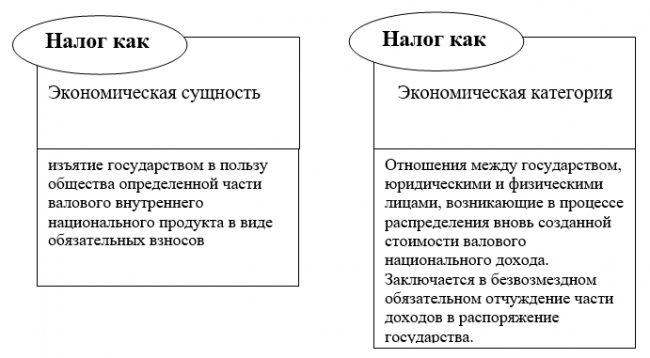 Рис. 1.1 – НалогиТаким образом, основанная роль налогов в государстве – предоставить правительству в лице госструктур достаточный объем денежных средств для реализации полномочий.Чтобы обеспечить регулярность поступлений в бюджет, любое государство вынужденно систематически и целенаправленно собирать налоги. Насколько конструктивна налоговая политика, зависит от уровня развития государства и общества.Налоговые функции – это способ демонстрации их свойств в действии. Сущность налогов определяется тем, какие цели преследует законодатель при их установлении, какие формы и методы применяются для их сбора [5].Значение налогов в государстве видоизменялось в пределах каждого исторического этапа развития. Они рассматривались как:средство распределения расходов казны среди налогоплательщиков в соответствии с их платежеспособностью;форма принудительного изъятия денег;индивидуально безвозмездные обязательные платежи, которые имеют вид принудительного отчуждения части активов в пользу правительства или муниципалитета.С экономической точки зрения, налог имеет две основные задачи:фискальную (бюджетную);регулирующую.Юриспруденция дополняет перечень налоговых функций, выделяя:социальную (распределительную);контрольную (надзорную).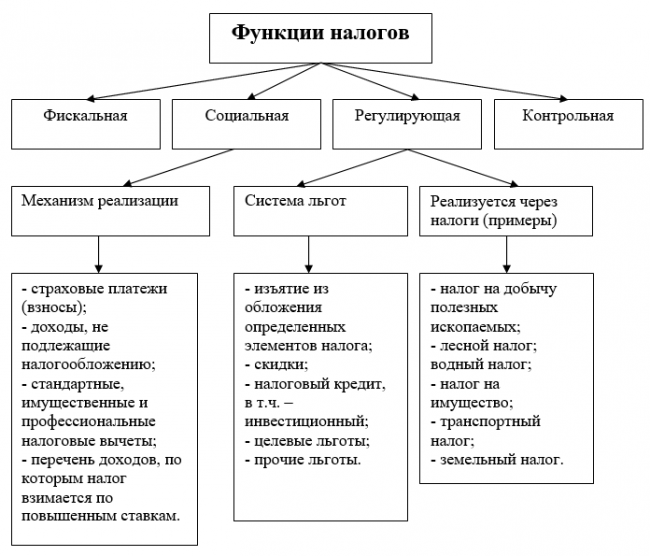 Рис.1.2 – Функции налоговЧтобы быть реализованной, любая налоговая функция требует осознанного и целенаправленного управления со стороны государства. Такая деятельность имеет вид планирования, мотивации, координации и контроля.Есть мнение, что налог не имеет никаких функций, поскольку его сущность сводится к изъятию денег.Фискальная и распределительная экономические функции – атрибут системы налогообложения в целом, поскольку ни один из обязательных сборов не может иметь определяющего значения на поведение участников экономических отношений [11].Отечественный законодатель декларирует стремление к совершенствованию налоговой системы.На протяжении многих лет налоговая политика была сориентирована на реализацию фискальной функции, в то время как экономическими функциями незаслуженно пренебрегали.И это несмотря на то, что в бюджетном послании  глава государства указывает на необходимость (Приложение 2):снижения налогового бремени;создания благоприятных инвестиционного климата;формирование условий для модернизации, повышения конкурентоспособности товаропроизводителей.Реализация грамотной налоговой политики избавила Российскую систему налогообложения от излишнего налогового бремени. Однако ощущается недостаток налоговых льгот.Для российской экономики характерен дисбаланс: экспортные сырьевые и обслуживающие отрасли находятся в более благоприятных условиях, чем остальные. В таких условиях важное место в числе экономических функций должны занять стимулирующие и протекционистские мероприятия по отношению к другим отраслям. Их реализация должна обеспечиваться в том числе, посредством льготного налогообложения.1.3 Особенности регулирующей функции налоговРегулирующая функция обязательных платежей заключается во влиянии на структуру и динамику общественного производства с целью стимулирования научного и технического прогресса, эффективного размещения производительных сил.Результат реализации экономической функции имеет вид [5]:влияния на деловую активность;усиления/ослабления накопления капиталов;стимулирования/сдерживания развития отдельных секторов экономики;увеличения/уменьшения платежеспособного спроса со стороны населения.Регулирующая функция налогов позволяет сформировать систему рычагов, с помощью которых можно стимулировать развитие определенных сфер народного хозяйства, минимизировать издержки производителей социально значимой продукции, реализовать протекционистскую политику в отношении отдельных предприятий или целых отраслей.Налоги считаются атрибутом любой страны и выполняют несколько генетически связанных функций: фискальную, распределительную (социальную), регулирующую, контролирующую, поощрительную. В данной статье мы поговорим именно о регулирующей функции. Значительную регулирующую роль представляет сама система налогообложения, избранная правительством. К примеру, налог с оборота, обширно применявшийся до смены его на НДС не взыскивался с оборота между предприятиями «органически единой» фирмы, предприятия и определял, таким образом, крупные фирмы в привилегированное положение. Использование налога с оборота в такой трактовке становилось инструментом централизации капитала, формирования единых по капиталу вертикальных структур, подразделения которых непосредственно связаны между собой технологически [11]. Регулирующая функция налогообложения ориентирована на достижение с поддержкой налоговых механизмов, имеющих экономическую природу, тех либо других целей социально-экономического развития государства. В обстоятельствах рыночной экономики налоги представляют собой один из нескольких рычагов, с помощью которого страна может корректировать экономические процессы, происходящие в обществе. Согласно взгляду известного британского экономиста Джона Кейнса (1883-1946), «налоги существуют в мире только для регулирования финансовых взаимоотношений. В отдельных отечественных изданиях по налогам регулирующая роль налогов считается преувеличенной, так как налог отнюдь не стимулирует зарабатывание денег и сам по себе никак не стимулирует зарабатывать: он только претендует на часть заработанного» [2]. Тем не менее, необходимо признать, что с помощью налогов государство может в значительной мере корректировать общественное производство, определяя, какую часть заработанного следует уплатить той либо другой категории налогоплательщиков в качестве налога, формируя тем самым более благоприятные условия для расширения одних типов деятельности посредством ослабления налогового бремени (предоставления налоговых льгот) и понуждая к ограничению иных типов деятельности за счет увеличения налогового бремени (введения акцизов, специальных таможенных пошлин и налогов). Можно выделить 3 подфункции регулирующей функции: стимулирующую, дестимулирующую, воспроизводственную. Стимулирующая подфункция ориентирована на поддержку тех либо других экономических процессов и реализуется через систему налоговых льгот и освобождений. Стимулируются капитальные вложения из прибыли в развитие производства, деятельность небольших компаний, аграрное производство и несколько иных типов и направлений деятельности. Налоговое стимулирование способствует самоокупаемости производственно-хозяйственной деятельности компаний и самофинансированию их производственного и научно-технического формирования. Таким образом, льготы согласно налогу на добавленную стоимость дают возможность снизить рыночную цену товара, что способствует повышению сбыта и выручки от продаж; освобождение от налога на доход части прибыли, направленной на инвестиции в производство, содействует обновлению технологии и производимой продукции и увеличению за счет этого конкурентоспособности изготавливаемых товаров. Дестимулирующая подфункция, напротив, ориентирована на ограничение этих либо других экономических процессов, увеличение которых противоречит целям социально-экономического формирования общества [4]. Таким образом, к примеру, для предотвращения существенного ущерба, наносимого той либо другой отрасли российской экономики в результате возросшего ввоза аналогичного либо создающего конкуренцию товара, демпингового ввоза товара, импорта товара, субсидируемого иностранным государством, имеют все шансы вводиться защитные пошлины (специальная, антидемпинговая, компенсирующяя пошлины).Для избежания негативных социальных результатов от расширения производства алкогольной и табачной продукции вводятся (повышаются) акцизы. Следует иметь ввиду фискальное значение дестабилизирующей функции, таким образом, как повышение налогового бремени до некоторых пределов ведет к увеличению суммы налоговых поступлений в госбюджет. Это, в частности, дает возможность возместить потери бюджета от внедрения налоговых льгот. Воспроизводственная подфункция ориентирована на аккумуляцию средств на восстановление используемых ресурсов. Данную функцию выполняет, в частности, пошлина на воспроизводство минерально-сырьевой базы. По мере усложнения и улучшения государственного регулирования налоги все шире применяются для регулировки структуры народного хозяйства. В экономически развитых государствах налоговые ставки все более дифференцируются по отраслям и регионам. Они оказывают усиливающее влияние на отраслевую и подотраслевую структуры, на изменение роли отдельных территорий, штатов, департаментов в народнохозяйственном комплексе [4]. Таким образом, налоги на добычу нефти и газа обычно устанавливают более большие, а и малоосвоенных, экономически менее развитых районах используются сравнительно невысокие. В нынешних обстоятельствах при сохранении основ и структуры налогового законодательства налоговая система становится все более эластичной. Государственные регулирующие органы выборочно и на время уменьшают налоговые ставки либо даже отменяют налоги для предприятий, следующих целям развития экономики в данном этапе. Обширно практикуются скидки с налогов в прибыль, «направляемую на капиталовложения, на научные исследования и внедрение их достижений, на создание новых рабочих мест, службу охраны окружающей сферы» [3]. Объекты регулирования все более конкретизируются. Разграничивается налогообложение 2 частей прибыли компании — нераспределенной (оставляемой в компании на расширение хозяйственной работы) и распределенной (в дивиденды, выплачиваемые владельцам акций). Таким образом, равно как снижение ставок на нераспределенную прибыль при высоком налогообложении суммы дивидендов ведет к изменению соотношения между этими 2 элементами в пользу нераспределенной прибыли, к повышению внутреннего накопления каптала и увеличению самофинансирования инвестиций при одновременном уменьшении дивидендов. Но, «в случае если эта направленность вынашивает продолжительный вид, в таком случае данная степень способен послужить причиной к уменьшению направлений акций и опасности их скупки отечественными либо заграничными инвесторами. При увеличении налогов на неразделенную прибыль и снижении на сумму выплачиваемых дивидендов может наблюдаться противоположная ситуация» [4]. Регулирующая роль налогов в нынешних обстоятельствах состоит не столько в том, чтобы максимально освободить прибыль и доходы от налогов и сформировать единые и селективные стимулы с целью действий в соответствии с нынешними целями правительственного регулирования экономики, сколько в стремлении сформировать строгую количественную взаимозависимость между объемами налоговых льгот, предоставляемых хозяйствующему субъекту, и его определенными хозяйственными действиям2.Анализ реализации регулирующей функции налогов в современных условиях2.1 Инструменты реализации регулирующей функции налогов вналоговой системе Российской ФедерацииНа протяжении длительного времени сущность и основное назначение налогов определялось исключительно с позиции фискальных интересов государства. Налоги рассматривались как источник финансирования государственных потребностей, один из видов доходов государства [4, c. 239-240].Только существенное изменение взглядов на роль государства в регулировании экономических отношений, изучение «налогового эффекта» от введения или отмены налогов и отдельных элементов их юридического состава позволили говорить о том, что содержание налогов как одной из основных категорий публичных финансов не ограничивается исключительно фискальной составляющей. С развитием кейнсианства, неоклассической экономических теорий активную разработку получил вопрос о регулирующем значении налогов как инструмента государственного воздействия на экономику [5, c. 8-27]. Роль налогов в регулировании соответствующей сферы общественных отношений обусловила выделение в числе функций налогов и налогообложения самостоятельной регулирующей функции. Анализ экономических и юридических исследований по данной теме позволяет рассматривать регулирующую функцию налогов как механизм реализации целей и задач налоговой политики государства, реализуемый посредством применения тех или иных налоговых инструментов. Последствия от реализации регулирующей функции налогов могут быть различны [6, c. 31]. В одном случае применение налоговых инструментов направлено на поддержку развития тех или иных экономических процессов, общественно и стратегически значимых отраслей экономики. В другом – реализация регулирующего воздействия налогов направлена на создание дополнительных препятствий для осуществления отдельных видов деятельности или экономических процессов в целом. Данное обстоятельство позволяет при рассмотрении механизма реализации регулирующей функции налогов говорить о наличии стимулирующей и дестимулирующей подфункций [7, c. 20]. Анализ законодательства о налогах и сборах Российской Федерации позволяет к числу основных инструментов реализации регулирующей функции налогов налоговые льготы и преференции, освобождения от налогов, механизм консолидации налогоплательщиков, а также изменение сроков уплаты налогов [5, c. 60-62]. Именно реализация данных инструментов отражает функциональное назначение налогов как одного из способов государственного регулирования экономики. Среди инструментов реализации регулирующей функции налогов наибольшее значением имеют налоговые льготы. Будучи факультативным элементов налогообложения, они способны быть «действующим инструментом побуждения субъектов хозяйствования к инвестированию прибыли в развитие собственной производственной базы, внедрению новых технологий, что, в свою очередь, ведет к увеличению налоговой базы и поступлений налога на прибыль в бюджет в будущем» [8, c. 19]. Одним из наиболее ярких примеров реализации налоговых льгот как инструмента государственного регулирования могут, в частности, послужить льготы по налогу на прибыль, предоставляемые сельскохозяйственным производителям, образовательным и медицинским организациям, участникам особых зон и региональных инвестиционных проектов, резидентам ТОСЭР [2].Каждая из сфер экономической деятельности имеет приоритетное значение для государства, в связи с чем в целях стимулирования развития соответствующих областей и применяются рассмотренные инструменты налогового регулирования. Помимо налоговых льгот Налоговый кодекс РФ содержит большое число иных механизмов снижения налогового бремени. Одним из них является полное или частичное освобождение от уплаты налогов. В целях стимулирования деятельности новых субъектов, осуществляющих отдельные виды предпринимательской деятельности, Налоговый кодекс РФ предоставляет право субъектам РФ устанавливать т.н. «налоговые каникулы» [2]. Еще одно освобождение, предусмотренное Налоговым кодексом РФ [1], установлено в отношении плательщиков налога на добавленную стоимость при условии их соответствия установленным законом критериям [2]. Изменение срока уплаты налога, его перенос на более поздний срок в ряде случает также имеет весомое значение для налогоплательщика. В целях поддержания финансовой устойчивости отдельных категорий налогоплательщиков Налоговым кодексом РФ предусмотрено несколько способов изменения сроков уплаты налога: отсрочка, рассрочка уплаты и инвестиционный налоговый кредит [2]. Регулирующая составляющая налогообложения при реализации указанного механизма направлена на поддержание финансовой стабильности налогоплательщика и может противоречить фискальной функцией налога как основного источника доходов государства. В связи с этим возможности изменения сроков уплаты налога ограничены определёнными требованиями, в том числе, в отношении особенностей предпринимательской деятельности, осуществляемой налогоплательщиком. Так, право на получение инвестиционного налогового кредита как одного из законных способов изменения сроков уплаты налога законодатель представляет организациям, осуществляющим научно-исследовательскую, опытно-конструкторскую, инновационную деятельность, социально значимым организациям, поставщикам (подрядчикам, исполнителя) по государственному оборонному заказу и иным установленным законом субъектам [1]. В данном случае приоритет получает именно регулирующая, а не фискальная составляющая налогообложения. Сравнительно новым инструментом налогового регулирования является институт консолидации налогоплательщиков. Федеральным законом от 16.11.2011 № 321-ФЗ в число субъектов налоговых правоотношений был включен специальный субъект – консолидированная группа налогоплательщиков [3].Значение данного института заключается в снижении стимулов для размывания налогооблагаемой базы между взаимозависимыми организациями-налогоплательщиками посредством применения правил трансфертного ценообразования, создании условия для объединения ряда процедур налогового администрирования, а также предоставлении преференций при расчете налога на прибыль организации исходя из фактических результатов хозяйственной деятельности участников консолидированной группы [9]. Таково содержание ключевых инструментов реализации регулирующей функции налогов, предусмотренных законодательством о налогах и сборах РФ. Однако содержание налогов как инструмента государственного воздействия, безусловно, не ограничивается рассмотренными примерами. Налоговые льготы и преференции, изменения сроков уплаты налогов, консолидация налогоплательщиков и налоговые освобождения нарядно демонстрируют лишь один из двух аспектов реализации регулирующего воздействия налогов – стимулирование отдельных категорий налогоплательщиков и приоритетных для государства отраслей экономики. Специфика государственного вмешательства в экономические процессы позволяют говорить о том, что именно налоговые инструменты, направленные на стимулирование отдельных категорий налогоплательщиков и отраслей национальной экономики, приобретают в современных условиях наибольшую значимость. Данное обстоятельство, однако, не исключает возможности создания дополнительных препятствий для развития отдельных отраслей путем реализации налоговых инструментов. Дестимулирующее воздействие налоги оказывают на отрасли, развитие которых не соответствует политическому курсу развития страны или финансовым интересам государства2.2 Анализ изменений налогообложения в современных условияхВ 2019 году россиян ожидает ряд новых видов налогообложения. В первую очередь они коснутся самозанятых, владельцев ИП, туристов и производства, деятельность которых негативно отражается на окружающей среде. Ряд налогов были одобрены, а часть еще остается на рассмотрении.Налогообложение в 2019 году для самозанятых гражданНовый налог для самозанятых граждан в 2019 году находится в режиме тестирования. Под эту категорию попадают, те, кто имеет доход, но не зарегистрирован, как физическое или юридическое лицо и не использует труд наемных работников. Говоря проще, это фрилансеры, фотографы, таксисты, репетиторы и арендодатели, сдающие свою недвижимость. Те, кто зарабатывает меньше 10 млн. руб. в год будут платить стандартный налог, для тех, кто выше указанной суммы, предусмотрены другие суммы.С 1 января 2019 года налог для самозанятых граждан начал действовать в Республике Татарстан, в Калужской, Московской области и Москве. Если ожидания правительства оправдают себя, налог будет введён на всей территории РФ. Размер налога для физических лиц составит ‒ 2,5%, для юридических ‒ 4,5%.Представителям ИП будет проще, они смогут оставаться на прежнем налоге или выбрать для себя новый, в зависимости от своей деятельности. Также для налогоплательщиков государство предусмотрело создание мобильного приложения, оно позволит проходить удалённую регистрацию и не посещать официальные налоговые службы, вносить нужную сумму на счет. Для удобства приложение можно связать с банковской картой. Ещё один плюс, гражданин освобождается от подачи документации в официальные органы.Экологический налог в 2019 годуЭкологический налог существует не первый год, однако в 2019 году правительством предусмотрена его модернизация и официальное появление в Налоговом кодексе. Оплачивать экологический налог будут физические лица, предприятия, ИП, которые занимаются какой-либо деятельностью, наносящие урон окружающей среде. Сюда относится: сброс загрязнений в реки, водоемы, выброс отравляющих веществ в атмосферу, накопление отходов разной степени опасности. Для каждого типа предприятия налог будет разный, например, для больших компаний предусмотрены авансовые платежи в течение всего года, а для ИП ‒ оплата в течение налогового периода.Сумма экологического налога 2019 будет зависеть и от вида отравляющих веществ: для сероводорода ‒ 686 руб., а для аммиака‒ 138 руб. Для компаний, поддерживающих эко-производство, предусмотрен нулевой налог или введение льготных условий.Налог туриста 2019Туристический сбор действует в 4-х регионах РФ: Краснодарский, Алтайский, Ставропольский край и Крым. Сумма курортного сбора определяется местными властями и не может превышать 100 руб. Сейчас в правительстве находится законопроект о введении налогообложения для туристов по всей территории РФ. Пока поправки в Налоговом кодексе находятся на стадии тестирования, но уже известно, что с 1 января 2019 года предусмотрен налог в размере 2% от стоимости номера.В целом ситуация не новая и во многих западных странах такой сбор существует на протяжении десятилетий. Сбор от проживания поступает в государственную казну, являясь дополнительной статьей получения средств. Например, в Нью-Йорке к стоимости номера за каждую ночь турист доплачивает 2 доллара, в Лиссабоне ‒ 1 евро.Ожидается, что в 2020 году туристический сбор будет введён во всех 85 субъектах Российской Федерации. Инициаторы введения сбора планируют пополнить казну на 4 млр. руб., но эксперты говорят, что сумма в 1 млр. руб., выглядит реалистичнее и вполне досягаемой.С инициативой введения нового налога к правительству обратились различные регионы, которые могут предложить туристам исторические и культурные впечатления. В целом, новый налог был воспринят позитивно, в первую очередь, это полезно для развития областей, туризма в России. Определять размер налога будут местные власти,  также будут существовать льготные категории, а сумма налогообложения меняться в зависимости от сезона.Сейчас активно продолжается обсуждение этого вопроса, в частности категория людей, которые попадают под туристический сбор: иностранные гости и россияне, или же жители РФ будут полностью освобождены от уплаты сбора.Налог на тунеядство 2019 в РоссииОдним из самых обсуждаемых остаётся налог на тунеядство, который должен вступить в силу с 1 июля 2019 года. Сбором будут облагаться категории граждан, официально не работающих. Стоит напомнить, что подобный налог пытались реализовать в Белоруссии, однако затея потерпела неудачу. Несмотря на негативный опыт соседей, российские власти пока не отказывается от идеи введения налога на тунеядство 2019.Сокращение теневого сегмента Получение прибыли вне налогообложения – это крайне актуальная проблема для экономики страны. Предприятия и физлица, которые не платят фискальные платежи, не принимают непосредственного участия в формировании бюджета, вследствие чего наблюдается явный дефицит его доходной части. Но Минфин намерен бороться с теневым сегментом, используя все доступные ему инструменты и методы, даже если для этого придется внести изменения в действующий закон. С этой целью в рамках реализации налоговой политики на 2019-2020 годы будут использованы такие меры: переход на онлайн-кассы в розничной торговле, за счет чего продавцы лишатся возможности скрывать свои продажи. При использовании таких касс платежные данные мгновенно передаются в ФНС, которые фиксируют платежи;ужесточение таможенного контроля, для чего будет создана единая система «прослеживания» продукции от момента поступления для оформления и до продажи конечному пользователю (планируется запуск пилотного проекта);формирование нового госреестра актов гражданского состояния; создание единого федерального регистра, в котором будут аккумулированы сведения о гражданах; запуск автоматического обмена налоговыми данными, вследствие чего будет сложнее уклониться от уплаты обязательных сборов и платежей и т. д.Изменения в налогообложении Создавая благоприятные условия для развития малого и среднего бизнеса, Минфин намерен полностью систематизировать процесс взимания фискальных сборов и упорядочить налогообложение. Для этого в ходе выполнения тезисов налоговой политика РФ на 2019-2020 годы планируется: провести ревизию всех обязательных сборов и выявить неналоговые платежи, которые фактически имеют налоговую природу для последующего включения их в Кодекс; усовершенствовать трансфертное ценообразование, чтобы отказаться от контроля за ценами по сделкам предприятий, которые осуществляют свою деятельность на территории одного региона страны; предоставить льготы по оплате налога на прибыль налогоплательщикам определенных субъектов РФ, а также изменить порядок расчета таких платежей;усовершенствовать методику взимания НДС; повысить акцизы на табачную продукцию и вина, предварительно исключив вероятность манипулирования запасами уже готовой к продаже продукции (когда в ожидании изменения акцизов производители накапливают на складах запасы алкогольных (табачных) изделий); ввести налог на недвижимое имущество, которое принадлежит физлицам, не оформившим должным образом право собственности; провести работу над НДПИ, сформировать определение термина «участок недр», разработать методику, благодаря которой можно будет увеличить объем поступлений в бюджет без введения дополнительной налоговой нагрузки на нефтедобывающие компании; усовершенствовать налоговое администрирование, провести работу по расчету адекватного размера пени для юрлиц; подготовить базу для поэтапной отмены действующих льгот и т. д. С другой стороны, для нефтедобывающих предприятий будет разработана альтернативная система налогообложения – НДД (налог на добавленный доход). В первую очередь это коснется пилотных объектов, которые расположены на месте зрелых и новых месторождений. При этом налоговой базой будет считаться доход от добычи углеводородов за вычетом совокупных расходов по разработке этих недр. Предполагается, что ставка по НДД составит около 50%.Не оставит без внимания Минфин и физических лиц, на что указывают другие положения утвержденной налоговой политики РФ на 2019-2020 годы. Основная задача в данном направлении – это сокращение числа неофициально трудоустроенных лиц и самозанятых граждан, которые предоставляют услуги или продают товары, не оплачивая фискальных платежей. С этой целью Минфин планирует: уточнить действующий перечень видов деятельности плательщиков УСН (по реестру), в отношении которых может использоваться более выгодный тариф начисления страховых взносов; проанализировать целесообразность предоставления льгот самозанятым гражданам (до конца 2018 года они уже были освобождены от уплаты страховых взносов и НДФЛ); расширить круг лиц, в отношении которых будет использоваться ставка НДФЛ в 0%; при подсчете суммы безнадежных долгов включать в их состав задолженности граждан, получивших статус банкротов, что позволит уменьшить объем налогооблагаемой базы; упростить задачу по покупке онлайн-касс для индивидуальных предпринимателей на ЕНВД и ПСН, предоставив им возможность снизить сумму налога, исходя из того, что стоимость одного аппарата составляет 18 тыс. руб.;ограничить для ИП количество объектов недвижимости (в том числе, исходя из совокупного размера общей площади), в отношении которых может использоваться ПСН при осуществлении деятельности по сдаче в аренду жилья или нежилых помещений.2.3 Направления и перспективы развития налоговой политики Российской ФедерацииС 2015 г. государственная экономическая политика (и налоговая политика как ее неотъемлемая составляющая) ориентировалась на преодоление последствий мощнейшего за последние полвека внешнего шока. Основными ее целями в период подстройки к такому существенному структурному изменению внешних условий были:обеспечение скорейшего перехода в равновесное состояние с новой структурой экономики;минимизация потерь при таком переходе.Непосредственно адаптационные процессы завершились уже ко второму полугодию 2016 г., когда соотношение цен в торгуемых и неторгуемых секторах вернулось к уровню 2005 г. и в целом стало соответствовать новому структурному уровню цен на нефть. Эф-фективная стабилизационная экономическая политика при этом позволила обеспечить:- быстрое исправление макроэкономических дисбалансов. Сейчас, при низких ценах на нефть, отечественная экономика характеризуется: 1) крепким платежным балансом с минимальной зависимостью от внешнего финансирования и ограниченной уязвимостью к изменчивости настроений на мировых рынках; 2) контролируемым уровнем бюджетного дефицита с понятной траекторией выхода на сбалансированность бюджета; 3) контролируемой инфляционной динамикой на уровне целевых ориентиров и снижающимися инфляционными ожиданиями;- снижение зависимости от цен на нефть. Цена на нефть, обеспечивающая сбалансированность текущего счета платежного баланса снизилась с уровня свыше 100 долл. США за баррель в 2013 г. до 35–45 долл. США за баррель. Более того, в 2017 г. цена на нефть, балансирующая федеральный бюджет на первичном уровне (т. е. до исполнения обязательств по обслуживанию государственного долга), составила 60–65 долл. США за баррель, а на трехлетнем горизонте она снизится до 40–45 долл. США за баррель, в то время как еще в 2013–2014 гг. для балансировки федерального бюджета на первичном уровне требовалась цена в районе 95–105 долл. США за баррель;- оздоровление структуры экономики. За последние два года существенно выросла доля прибыли в структуре национального дохода (плюс 41,7 % в 2016 г., плюс 2,8 процентных пункта с 2014 г.), таким образом, формируется внутренний, естественный источник для финансирования инвестиций. Сопровождавший подстройку к внешним шокам рост конкурентоспособности и рентабельности отечественных отраслей торгуемого сектора привел к увеличению доли ненефтегазовой промышленности в структуре валового внутреннего продукта (с 9,3 % в 2014 г. до 10,6 % в 2016 г.). За последние годы существенно снизилась долговая нагрузка нефинансового сектора и оздоровилась структура финансового сегмента, свидетельствуя о том, что сейчас экономика в лучшей степени подготовлена трансформации сбережений в здоровые (эффективные) инвестиции.Основные направления налоговой политики Российской Федерации на среднесрочную перспективу формулируются в Бюджетном послании Президента РФ Федеральному собранию. Послание президента обозначило конкретные меры, призванные обеспечить динамичное развитие страны во всех сферах, в том числе в сфере налогообложения [6, с. 240].Тенденции развития бюджетной, налоговой и таможенно-тарифной политики на 2018 г. и плановый период 2019 и 2020 гг. разработаны на основании базового варианта прогноза социально-экономического развития Российской Федерации на 2018 г. и плановый период 2019 и 2020 гг. Основные параметры базового прогноза социально-экономического развития России представлены в таблице 2.1.Базовый прогноз среднесрочного экономического развития на 2018–2020 гг., положенный в основу параметров бюджета, построен на сценарных условиях, предполагающих постепенное замедление мирового экономического роста с 3,1 % в 2016 г. до 2,8 % 2020 г., обусловленное ожиданием замедления темпов экономического роста как в развитых, так и в развивающихся странах. Вызванное этим замедление роста спроса на энергоносители, а также наращивание добычи американской сланцевой нефти и завершение действия соглашения о заморозке добычи нефти странами ОПЕК способствовует снижению нефтяных котировок нефти марки Urals и выходу на траекторию на уровне 40 долл. США за баррель (в ценах 2017 г.) уже к концу 2018 г. Кроме того, прогноз базируется на гипотезе о сохранении финансово-экономических санкций до конца прогнозного периода.Таблица 2.1Основные параметры базового прогнозасоциально-экономического развития РоссииВ рамках базового сценария прогнозируется постепенное увеличение темпов роста российской экономики с 2,1 % в 2017 г. до 2,3 % к 2020 г.Предполагается устойчивое развитие без существенных провалов при цене на отечественную нефть на уровне 40–50 долл. США за баррель, однако уже сейчас динамика изменения цен на российскую нефть на мировом рынке показывает существенный рост, превышающий заложенный показатель почти в два раза. Цена на нефть марки Urals с февраля 2018 г. стабильно идет вверх и на текущий момент находится на уровне 75–78 долл. США за баррель [2].Чиновники считают, что переход на новое бюджетное правило позволит снизить цикличность отечественной экономики. Сверхдоходы от экспорта нефти будут направляться на пополнение резервов. В результате расходы бюджета будут планироваться исходя из стоимости нефти на уровне 40 долл. США за баррель, что позволит повысить устойчивость российской экономики.Высокая зависимость государственного бюджета от нефтегазовой отрасли порождает необходимость постоянного пересмотра налоговой политики в зависимости от стоимости углеводородов. К тому же в последние годы все большее влияние на формирование налоговых условий оказывают внешнеполитические условия.В Правительстве РФ подготовлены основные направления налоговой политики на 2018–2020 гг., которые Государственная дума должна будет учесть в своей работе. Намечено решить следующие задачи:1) сокращение теневого сектора бизнеса;2) дальнейшая минимизация административной нагрузки;3) стимулирование инвестиционной активности;4) неповышение налогов для добросовестных налогоплательщиков;5) пресечение различных злоупотреблений при применении налоговых льгот и специальных налоговых режимов.Упомянутый выше документ под названием «Основные направления бюджетной, налоговой и таможенно-тарифной политики на 2018 год и плановый период 2019 и 2020 годов» Министерство финансов РФ составило впервые. Ранее три проекта представлялись по отдельности, но в марте этого года под нажимом Государственной думы, которая захотела видеть полную картину министерских планов, в Бюджетный кодекс РФ была внесена поправка о едином документе. Проект «Основных направлений…» депутаты обсудят на слушаниях 18 июля. Ранее свои планы Министерство финансов представляло в мае –начале верстки бюджета. В этом году ситуация иная: бюджетные проектировки 2018– 2020 гг. уже утверждены правительством, а обсуждение «Основных направлений…» еще не началось [12]. Поэтому многие эксперты оценивают данный документ как более основа-тельный, полный, академичный. Он представляет собой не просто проект развития на ближайшие три года, он дает оценку текущего состояния экономики России с выделением наиболее значимых проблем, на которые нужно обратить внимание.В ближайшие три года государство планирует придерживаться принципа фискальной нейтральности и предсказуемости (в частности, не повышать налоги для легального бизнеса). Но в целях создания стимула для обеления серых зарплат рассматривается возможность изменения структуры налоговой нагрузки, а именно: могут быть снижены ставки прямых налогов на труд (страховых взносов) и повышены ставки косвенных налогов (НДС). Власти хотят повысить также собираемость налогов и неналоговых платежей, поэтому совершенствуют их администрирование.В таблице 2.2 представлены основные направления изменений в налоговой политике России на 2018–2020 гг. [12].Таблица 2.2Предложения, направленные на изменение налоговой системы РФпредусмотреть возможность передачи отдельных видов неналоговых пла-тежей на местный уровень; по возможности сократить число неналоговых платежей и упростить про-цедуры их администрирования<1> Подпункт 25 п. 2 ст. 149 Налогового кодекса Российской Федерации1 (НК РФ).<2> Подпункт 4 п. 1 ст. 218 НК РФ.<3> Пункт 60 ст. 217 НК РФ.<4> Пункт 3 ст. 346.1 НК РФ.<5> Подпункт 19 п. 2 ст. 346.43 НК РФ.<6> Подпункт 3 п. 1, п. 4 ст. 420 НК РФ.<7> Подпункт 94 п. 1 ст. 333.33 НК РФ.Проект «Основных направлений…», с одной стороны, направлен на поддержку предпринимательства и малого бизнеса, вывод его из тени, с другой стороны, отдельным группам налогоплательщиков обещает ужесточение режима, в частности это касается пресечения злоупотреблений. Будут ли эти меры реализованы, зависит от того, утвердит ли данный проект Правительство РФ или же все предложения так и останутся на бумаге.Основные меры по настройке налоговой системы планируется закрепить в 2018 г., зафиксировав их на долгосрочный период, чтобы начать применять новые стабильные правила уже с 1 января 2019 г.Развитие российской экономики сохраняет зависимость от динамики нефтяного рынка, что остается основным фактором риска. Новое снижение цен на нефть может стать причиной очередного экономического кризиса, преодолеть который будет значительно сложнее.Помимо налоговой реформы, правительство запустило пенсионную ре-форму, которая позволит снизить нагрузку на федеральный бюджет. При этом правительство может снизить общую налоговую нагрузку на зарплаты, используя другие компенсаторы [5].ЗАКЛЮЧЕНИЕВ заключении курсовой работы мы пришли к следующим выводам:Налоги позволяют достигнуть относительного равновесия между потребностями общества и теми ресурсами, которые необходимы для их удовлетворения. Налоги обеспечивают рациональное управление природными богатствами, в частности через введение штрафов и прочих ограничений на расширение вредных для окружающей среды производств. Через налоги государство способно решать социальные, экономические и другие проблемы общества. Исходя из этого, налогообложению в экономической системе отводятся несколько важнейших функций, которые реализуют практическое предназначение налогов.Регулирующая функция обязательных платежей заключается во влиянии на структуру и динамику общественного производства с целью стимулирования научного и технического прогресса, эффективного размещения производительных сил.Регулирующая роль налогов в нынешних обстоятельствах состоит не столько в том, чтобы максимально освободить прибыль и доходы от налогов и сформировать единые и селективные стимулы с целью действий в соответствии с нынешними целями правительственного регулирования экономики, сколько в стремлении сформировать строгую количественную взаимозависимость между объемами налоговых льгот, предоставляемых хозяйствующему субъекту, и его определенными хозяйственными действиямВзвешенная и рациональная налоговая политика – это неизменная составляющая стратегии развития России на 2019-2020 годы. Под этим понимаются любые действия государства в сфере налогообложения, которые осуществляются в рамках ранее утвержденного плана. В соответствии с положениями Бюджетного кодекса, их разработкой занимается Минфин, который рассчитывает оптимальный уровень налоговой нагрузки и, исходя из внешних и внутренних экономических факторов, утверждает реализацию ряда мер на определенный период. Налоговая политика на 2019- 2020 гг. — это публичная информация, которую Минфин размещает на своем сайте (как правило, это происходит до начала наступающего года). Опираясь на эти сведения, можно понять, какие будут созданы фискальные условия для развития частного бизнеса, какой набор инструментов будет использоваться для сокращения теневого сегмента, удастся ли полностью сбалансировать бюджеты и какие законодательные нововведения будут приняты для решения таких задач.СПИСОК ИСПОЛЬЗОВАННЫХ ИСТОЧНИКОВНалоговый кодекс Российской Федерации (часть первая) от 31.07.1998 № 146-ФЗ (ред. от 19.02.2018). [Электронный ресурс]. Режим доступа: http://www.consultant.ru/document/cons_doc_LAW_19671/ (дата обращения: 18.02.2019).Бондаренко Т.Н., Печенкина Ю.Е. Налоговая политика как элемент развития взаимодействия государства и бизнес-сообщества // Международный студенческий научный вестник. – 2015. – № 4-3Глущенко Я.С., Егорова М.С. Сущность, функции и виды налогов // Молодой ученый, 2015.  № 11.4. С. 67-69.Гюльмагомедова Г. А., Османова С. Г. Тенденция и развитие налоговой политики в Российской Федерации [Электронный ресурс] // Наука среди нас. 2018. № 1 (5). С. 271–277. Куприн А.А. Налоги и налогообложение: учебник. СПб.: Астерион, 2017. 392 с.Наибов З. Роль налогов и дотаций в эффективном регулировании рыночной экономики // EUROPEAN RESEARCH.2017г. С 196-200.Ульяненко Д.И. Оценка состояния и проблем действующей современной системы налогообложения России // Ростовский научный журнал. 2017г. С 239-248Вислогузов В. Направления налоговой политики 2018–2020 // Налоги и право: [сайт]. 2017. 11 июля URL: http://lawedication.com/blog/2017/07/11/napravleniya-nalogovoj-politiki-2018-2020/ (дата обращения: 16.02.2019).Налоговая политика России на 2017-2019 годы – URL: https://2019- god.com/nalogovaya-politika-rossii-na-2017-2019-gody/ (дата обращения 15.02.2019)Налоговая политика государства на 2018–2020 годы // Налог-налог.ру: [сайт]. 2018. 24 апр. URL: http://nalog-nalog.ru/nalogovaya_sistema_rf/nalogovaya_politika_gosudarstva/#Налоговая политика государства на 2018-2020 годы (дата обращения: 16.02.2019).Налог это...? Что такое налог? Виды, функции, классификации и сущности налогов – URL:http://onlainkreditovanie.ru/376-nalog-eto-chto-takoe-nalogvidy-funkcii-klassifikaciya-i-suschnost-nalogov.html (дата обращения 15.02.2019)Основные направления налоговой политики на 2017-2019 годы – URL: http://zakony2017.ru/osnovnye-napravleniya-nalogovoj-politiki-na-2017-2019-gody/ (дата обращения 15.02.2019)ПРИЛОЖЕНИЕ 1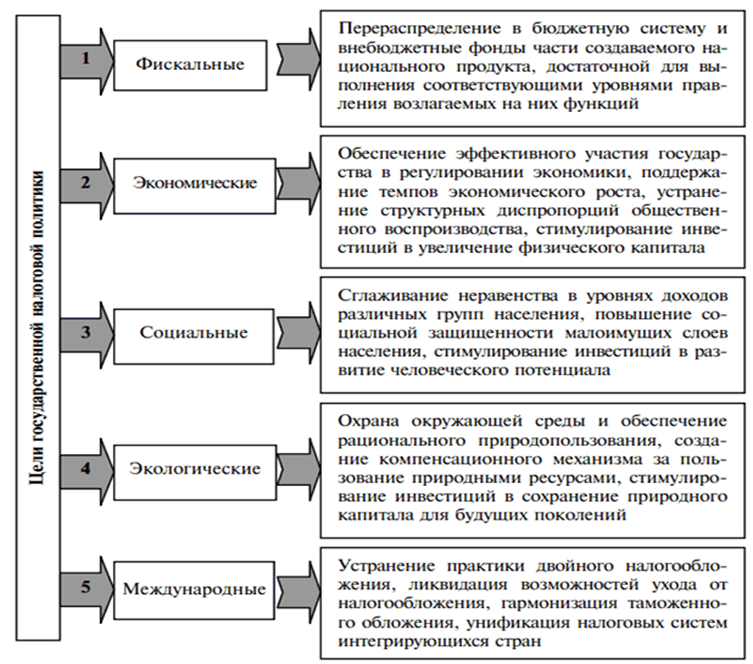 ПРИЛОЖЕНИЕ 2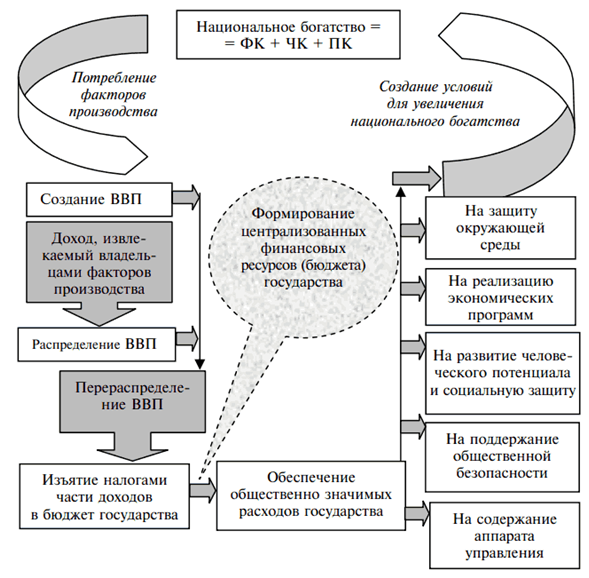 Показатель2017 г.2018 г.2019 г.2020 г.Цена на нефть марки Urals, долл. США за баррель49,943,841,642,4Курс рубля к доллару США среднегодовой,59,464,766,968,0руб. за долл. СШАТемп роста ВВП, процент к предыдущему году2,12,12,22,3Номинальный ВВП, млрд руб.92 224,097 462,0103 228,0110 237,0Индекс потребительских цен (в среднем за год)3,93,74,04,0Экспорт товаров, млрд долл. США336,9324,9324,2332,4Импорт товаров, млрд долл. США227,8234,8238,0241,0Сфера измененийСфера измененийСфера измененийСфера измененийПланируемые мерыПланируемые мерыПланируемые мерыПланируемые мерыПланируемые мерыНалоговое адми-Налоговое адми-Налоговое адми-Налоговое адми-Расширить возможности налоговых органов самостоятельно уточнять на-Расширить возможности налоговых органов самостоятельно уточнять на-Расширить возможности налоговых органов самостоятельно уточнять на-Расширить возможности налоговых органов самостоятельно уточнять на-Расширить возможности налоговых органов самостоятельно уточнять на-нистрированиенистрированиенистрированиенистрированиелоговые платежи во избежание пеней;логовые платежи во избежание пеней;логовые платежи во избежание пеней;логовые платежи во избежание пеней;логовые платежи во избежание пеней;упростить процедуру получения отсрочки (рассрочки) по уплате налогов.упростить процедуру получения отсрочки (рассрочки) по уплате налогов.упростить процедуру получения отсрочки (рассрочки) по уплате налогов.упростить процедуру получения отсрочки (рассрочки) по уплате налогов.упростить процедуру получения отсрочки (рассрочки) по уплате налогов.На нее смогут рассчитывать стратегические предприятия и организации,На нее смогут рассчитывать стратегические предприятия и организации,На нее смогут рассчитывать стратегические предприятия и организации,На нее смогут рассчитывать стратегические предприятия и организации,На нее смогут рассчитывать стратегические предприятия и организации,оказывающие особо важные услуги населению или выполняющие особооказывающие особо важные услуги населению или выполняющие особооказывающие особо важные услуги населению или выполняющие особооказывающие особо важные услуги населению или выполняющие особооказывающие особо важные услуги населению или выполняющие особоважные заказы для развития региона. Рассрочкой можно будет воспользо-важные заказы для развития региона. Рассрочкой можно будет воспользо-важные заказы для развития региона. Рассрочкой можно будет воспользо-важные заказы для развития региона. Рассрочкой можно будет воспользо-важные заказы для развития региона. Рассрочкой можно будет воспользо-ваться в отношении налогов, доначисленных по результатам проверки;ваться в отношении налогов, доначисленных по результатам проверки;ваться в отношении налогов, доначисленных по результатам проверки;ваться в отношении налогов, доначисленных по результатам проверки;ваться в отношении налогов, доначисленных по результатам проверки;с 2018 г. установить мораторий на новые льготы по региональным и мест-с 2018 г. установить мораторий на новые льготы по региональным и мест-с 2018 г. установить мораторий на новые льготы по региональным и мест-с 2018 г. установить мораторий на новые льготы по региональным и мест-с 2018 г. установить мораторий на новые льготы по региональным и мест-ным налогам;ным налогам;ным налогам;ным налогам;ным налогам;запустить с 1 февраля 2018 г. пилотный проект по внедрению на террито-запустить с 1 февраля 2018 г. пилотный проект по внедрению на террито-запустить с 1 февраля 2018 г. пилотный проект по внедрению на террито-запустить с 1 февраля 2018 г. пилотный проект по внедрению на террито-запустить с 1 февраля 2018 г. пилотный проект по внедрению на террито-рии Евразийского экономического союза механизма прослеживаемости вве-рии Евразийского экономического союза механизма прослеживаемости вве-рии Евразийского экономического союза механизма прослеживаемости вве-рии Евразийского экономического союза механизма прослеживаемости вве-рии Евразийского экономического союза механизма прослеживаемости вве-зенного товара от границы до розничного звена. Для этого каждому товарузенного товара от границы до розничного звена. Для этого каждому товарузенного товара от границы до розничного звена. Для этого каждому товарузенного товара от границы до розничного звена. Для этого каждому товарузенного товара от границы до розничного звена. Для этого каждому товаруприсвоят уникальный идентификационный номер;присвоят уникальный идентификационный номер;присвоят уникальный идентификационный номер;присвоят уникальный идентификационный номер;присвоят уникальный идентификационный номер;постепенно распространить такие системы прослеживаемости, как ЕГАИСпостепенно распространить такие системы прослеживаемости, как ЕГАИСпостепенно распространить такие системы прослеживаемости, как ЕГАИСпостепенно распространить такие системы прослеживаемости, как ЕГАИСпостепенно распространить такие системы прослеживаемости, как ЕГАИС(Единая государственная автоматизированная информационная система) и(Единая государственная автоматизированная информационная система) и(Единая государственная автоматизированная информационная система) и(Единая государственная автоматизированная информационная система) и(Единая государственная автоматизированная информационная система) имаркировка, на другие товарные группы;маркировка, на другие товарные группы;маркировка, на другие товарные группы;маркировка, на другие товарные группы;маркировка, на другие товарные группы;объединить базы данных внебюджетных фондов и Федеральной налоговойобъединить базы данных внебюджетных фондов и Федеральной налоговойобъединить базы данных внебюджетных фондов и Федеральной налоговойобъединить базы данных внебюджетных фондов и Федеральной налоговойобъединить базы данных внебюджетных фондов и Федеральной налоговойслужбы;службы;службы;службы;службы;сформировать единый реестр записей актов гражданского состояния исформировать единый реестр записей актов гражданского состояния исформировать единый реестр записей актов гражданского состояния исформировать единый реестр записей актов гражданского состояния исформировать единый реестр записей актов гражданского состояния исоздать федеральный регистр сведений о населении;создать федеральный регистр сведений о населении;создать федеральный регистр сведений о населении;создать федеральный регистр сведений о населении;создать федеральный регистр сведений о населении;объединить различные информационные базы в одну и автоматизироватьобъединить различные информационные базы в одну и автоматизироватьобъединить различные информационные базы в одну и автоматизироватьобъединить различные информационные базы в одну и автоматизироватьобъединить различные информационные базы в одну и автоматизироватьее анализ в целях упрощения взаимодействия с налогоплательщиками и пре-ее анализ в целях упрощения взаимодействия с налогоплательщиками и пре-ее анализ в целях упрощения взаимодействия с налогоплательщиками и пре-ее анализ в целях упрощения взаимодействия с налогоплательщиками и пре-ее анализ в целях упрощения взаимодействия с налогоплательщиками и пре-сечения теневых схемсечения теневых схемсечения теневых схемсечения теневых схемсечения теневых схемСфера измененийСфера измененийСфера измененийСфера измененийПланируемые мерыПланируемые мерыНалог на прибыльНалог на прибыльНалог на прибыльНалог на прибыльРазрешить включать в состав безнадежных долгов задолженность гражда-Разрешить включать в состав безнадежных долгов задолженность гражда-Разрешить включать в состав безнадежных долгов задолженность гражда-нина, признанного банкротом;нина, признанного банкротом;предусмотреть альтернативу амортизационной премии – инвестиционныйпредусмотреть альтернативу амортизационной премии – инвестиционныйпредусмотреть альтернативу амортизационной премии – инвестиционныйвычет, т. е. право уменьшать исчисленный налог на сумму расходов на при-вычет, т. е. право уменьшать исчисленный налог на сумму расходов на при-вычет, т. е. право уменьшать исчисленный налог на сумму расходов на при-обретение (создание) или модернизацию (реконструкцию) объектов основ-обретение (создание) или модернизацию (реконструкцию) объектов основ-обретение (создание) или модернизацию (реконструкцию) объектов основ-ных средств. Вычет будет полагаться по решению субъекта РФ в отношенииных средств. Вычет будет полагаться по решению субъекта РФ в отношенииных средств. Вычет будет полагаться по решению субъекта РФ в отношенииимущества 3–7-й амортизационных групп в размере 50 % от стоимости объ-имущества 3–7-й амортизационных групп в размере 50 % от стоимости объ-имущества 3–7-й амортизационных групп в размере 50 % от стоимости объ-екта (5 % – за счет федеральной части налога, 45 % – за счет региональной);екта (5 % – за счет федеральной части налога, 45 % – за счет региональной);екта (5 % – за счет федеральной части налога, 45 % – за счет региональной);предусмотреть пониженные ставки для предприятий, реализующих инвес-предусмотреть пониженные ставки для предприятий, реализующих инвес-предусмотреть пониженные ставки для предприятий, реализующих инвес-тиционные проекты в Дальневосточном регионе и создающих для этоготиционные проекты в Дальневосточном регионе и создающих для этоготиционные проекты в Дальневосточном регионе и создающих для этогообъекты внешней инфраструктуры;объекты внешней инфраструктуры;уточнить срок применения пониженных ставок участниками региональныхуточнить срок применения пониженных ставок участниками региональныхуточнить срок применения пониженных ставок участниками региональныхинвестиционных проектов в Дальневосточном регионе в зависимости отинвестиционных проектов в Дальневосточном регионе в зависимости отинвестиционных проектов в Дальневосточном регионе в зависимости отсрока окупаемости проекта: или десять лет, или пока сумма капвложенийсрока окупаемости проекта: или десять лет, или пока сумма капвложенийсрока окупаемости проекта: или десять лет, или пока сумма капвложенийв проект не сравняется с суммой экономии на налоге в связи с применениемв проект не сравняется с суммой экономии на налоге в связи с применениемв проект не сравняется с суммой экономии на налоге в связи с применениемльготной ставки;льготной ставки;усовершенствовать порядок налогообложения прибыли контролируемыхусовершенствовать порядок налогообложения прибыли контролируемыхусовершенствовать порядок налогообложения прибыли контролируемыхиностранных компаний (КИК), в частности: упростить показатели налоговойиностранных компаний (КИК), в частности: упростить показатели налоговойиностранных компаний (КИК), в частности: упростить показатели налоговойотчетности, уточнить правила переноса на будущие периоды убытков, полу-отчетности, уточнить правила переноса на будущие периоды убытков, полу-отчетности, уточнить правила переноса на будущие периоды убытков, полу-ченных до появления положений о КИКченных до появления положений о КИКНалог на добав-Налог на добав-Налог на добав-Налог на добав-Отменить льготу об освобождении от НДС реализации лома и отходовОтменить льготу об освобождении от НДС реализации лома и отходовОтменить льготу об освобождении от НДС реализации лома и отходовленную стоимостьленную стоимостьленную стоимостьленную стоимостьчерных и цветных металлов <1> и признать покупателей такой продукциичерных и цветных металлов <1> и признать покупателей такой продукциичерных и цветных металлов <1> и признать покупателей такой продукции(НДС)(НДС)(НДС)(НДС)налоговыми агентами по НДС;налоговыми агентами по НДС;сократить число случаев, когда при оказании иностранными компаниямисократить число случаев, когда при оказании иностранными компаниямисократить число случаев, когда при оказании иностранными компаниямигражданам электронных услуг через интернет посредники, участвующиегражданам электронных услуг через интернет посредники, участвующиегражданам электронных услуг через интернет посредники, участвующиев расчетах, являются налоговыми агентами по НДС. Соответственно, ино-в расчетах, являются налоговыми агентами по НДС. Соответственно, ино-в расчетах, являются налоговыми агентами по НДС. Соответственно, ино-странные компании, состоящие на налоговом учете в РФ, станут самостоя-странные компании, состоящие на налоговом учете в РФ, станут самостоя-странные компании, состоящие на налоговом учете в РФ, станут самостоя-тельно платить НДС чащетельно платить НДС чащеНалог на доходыНалог на доходыНалог на доходыНалог на доходыРазрешить налоговым агентам сообщать физическим лицам о невозмож-Разрешить налоговым агентам сообщать физическим лицам о невозмож-Разрешить налоговым агентам сообщать физическим лицам о невозмож-физических лицфизических лицфизических лицфизических лицности удержать с них НДФЛ с помощью электронных сервисов;ности удержать с них НДФЛ с помощью электронных сервисов;(НДФЛ)(НДФЛ)(НДФЛ)(НДФЛ)предоставлять стандартный НДФЛ-вычет на учащегося ребенка-инвалидапредоставлять стандартный НДФЛ-вычет на учащегося ребенка-инвалидапредоставлять стандартный НДФЛ-вычет на учащегося ребенка-инвалидаI или II группы независимо от его возраста (сейчас – только до достиженияI или II группы независимо от его возраста (сейчас – только до достиженияI или II группы независимо от его возраста (сейчас – только до достиженияим возраста двадцати четырех лет <2>);им возраста двадцати четырех лет <2>);уточнить порядок признания расходов при продаже доли в обществе с ог-уточнить порядок признания расходов при продаже доли в обществе с ог-уточнить порядок признания расходов при продаже доли в обществе с ог-раниченной ответственностью, при выходе из состава его участников и прираниченной ответственностью, при выходе из состава его участников и прираниченной ответственностью, при выходе из состава его участников и приполучении доходов в результате ликвидации ООО;получении доходов в результате ликвидации ООО;прописать для доходов по договору доверительного управления имущест-прописать для доходов по договору доверительного управления имущест-прописать для доходов по договору доверительного управления имущест-вом те же особенности налогообложения, что установлены при доверитель-вом те же особенности налогообложения, что установлены при доверитель-вом те же особенности налогообложения, что установлены при доверитель-ном управлении ценными бумагами;ном управлении ценными бумагами;определить стоимость имущества и прав, внесенных в иностранную струк-определить стоимость имущества и прав, внесенных в иностранную струк-определить стоимость имущества и прав, внесенных в иностранную струк-туру без образования юрлица, в пределах которой не должны облагаться по-туру без образования юрлица, в пределах которой не должны облагаться по-туру без образования юрлица, в пределах которой не должны облагаться по-лученные от такой структуры доходы (сейчас эти доходы не облагаютсялученные от такой структуры доходы (сейчас эти доходы не облагаютсялученные от такой структуры доходы (сейчас эти доходы не облагаютсяв пределах стоимости активов, ранее внесенных в структуру <3>)в пределах стоимости активов, ранее внесенных в структуру <3>)Единый сельско-Единый сельско-Единый сельско-Единый сельско-Признать плательщиков ЕСХН с выручкой более 150 млн руб. плательщи-Признать плательщиков ЕСХН с выручкой более 150 млн руб. плательщи-Признать плательщиков ЕСХН с выручкой более 150 млн руб. плательщи-хозяйственныйхозяйственныйхозяйственныйхозяйственныйками НДС. При этом, несмотря на то что расходы они признают после опла-ками НДС. При этом, несмотря на то что расходы они признают после опла-ками НДС. При этом, несмотря на то что расходы они признают после опла-налог (ЕСХН)налог (ЕСХН)налог (ЕСХН)налог (ЕСХН)ты, НДС-вычеты они будут применять до оплаты;ты, НДС-вычеты они будут применять до оплаты;ограничить льготу по освобождению от налогообложения имущества, ис-ограничить льготу по освобождению от налогообложения имущества, ис-ограничить льготу по освобождению от налогообложения имущества, ис-пользуемого в предпринимательской деятельности <4>. Под льготу будетпользуемого в предпринимательской деятельности <4>. Под льготу будетпользуемого в предпринимательской деятельности <4>. Под льготу будетподпадать только то имущество, которое используется для целей ЕСХНподпадать только то имущество, которое используется для целей ЕСХНСфера измененийПланируемые мерыПланируемые мерыПланируемые мерыПланируемые мерыЕдиный налог наПредоставить налоговый вычет в сумме расходов на покупку контрольно-Предоставить налоговый вычет в сумме расходов на покупку контрольно-Предоставить налоговый вычет в сумме расходов на покупку контрольно-Предоставить налоговый вычет в сумме расходов на покупку контрольно-вмененный доходкассовой техники (ККТ) (не более 18 тыс. руб. за один аппарат) (см. журналкассовой техники (ККТ) (не более 18 тыс. руб. за один аппарат) (см. журналкассовой техники (ККТ) (не более 18 тыс. руб. за один аппарат) (см. журналкассовой техники (ККТ) (не более 18 тыс. руб. за один аппарат) (см. журнал(ЕНВД)«Главная книга», 2016, № 23, с. 94);«Главная книга», 2016, № 23, с. 94);«Главная книга», 2016, № 23, с. 94);«Главная книга», 2016, № 23, с. 94);уточнить виды деятельности, подпадающие под этот режим, в связи с вве-уточнить виды деятельности, подпадающие под этот режим, в связи с вве-уточнить виды деятельности, подпадающие под этот режим, в связи с вве-уточнить виды деятельности, подпадающие под этот режим, в связи с вве-дением в действие ОКВЭД2 (Общероссийского классификатора видов эко-дением в действие ОКВЭД2 (Общероссийского классификатора видов эко-дением в действие ОКВЭД2 (Общероссийского классификатора видов эко-дением в действие ОКВЭД2 (Общероссийского классификатора видов эко-номической деятельности)номической деятельности)номической деятельности)номической деятельности)Патентная системаПредоставить налоговый вычет в сумме расходов на покупку ККТ (не бо-Предоставить налоговый вычет в сумме расходов на покупку ККТ (не бо-Предоставить налоговый вычет в сумме расходов на покупку ККТ (не бо-Предоставить налоговый вычет в сумме расходов на покупку ККТ (не бо-налогообложениялее 18 тыс. руб. за один аппарат);лее 18 тыс. руб. за один аппарат);лее 18 тыс. руб. за один аппарат);лее 18 тыс. руб. за один аппарат);(ПСН)разрешить уменьшать стоимость патента на сумму страховых взносов;разрешить уменьшать стоимость патента на сумму страховых взносов;разрешить уменьшать стоимость патента на сумму страховых взносов;разрешить уменьшать стоимость патента на сумму страховых взносов;ограничить общее количество объектов недвижимости (их общую пло-ограничить общее количество объектов недвижимости (их общую пло-ограничить общее количество объектов недвижимости (их общую пло-ограничить общее количество объектов недвижимости (их общую пло-щадь), используемых в деятельности по сдаче в аренду (наем) в рамкахщадь), используемых в деятельности по сдаче в аренду (наем) в рамкахщадь), используемых в деятельности по сдаче в аренду (наем) в рамкахщадь), используемых в деятельности по сдаче в аренду (наем) в рамкахПСН <5> (сейчас лимита нет);ПСН <5> (сейчас лимита нет);ПСН <5> (сейчас лимита нет);ПСН <5> (сейчас лимита нет);уточнить виды деятельности, подпадающие под этот режим, в связи с вве-уточнить виды деятельности, подпадающие под этот режим, в связи с вве-уточнить виды деятельности, подпадающие под этот режим, в связи с вве-уточнить виды деятельности, подпадающие под этот режим, в связи с вве-дением в действие ОКВЭД2дением в действие ОКВЭД2дением в действие ОКВЭД2дением в действие ОКВЭД2Страховые взносыОблагать взносами выплаты по договорам об отчуждении исключитель-Облагать взносами выплаты по договорам об отчуждении исключитель-Облагать взносами выплаты по договорам об отчуждении исключитель-Облагать взносами выплаты по договорам об отчуждении исключитель-ных прав и по лицензионным договорам в отношении любых результатовных прав и по лицензионным договорам в отношении любых результатовных прав и по лицензионным договорам в отношении любых результатовных прав и по лицензионным договорам в отношении любых результатовинтеллектуальной деятельности (сейчас же, например, выплаты по лицензи-интеллектуальной деятельности (сейчас же, например, выплаты по лицензи-интеллектуальной деятельности (сейчас же, например, выплаты по лицензи-интеллектуальной деятельности (сейчас же, например, выплаты по лицензи-онным договорам о передаче прав использования произведений науки, лите-онным договорам о передаче прав использования произведений науки, лите-онным договорам о передаче прав использования произведений науки, лите-онным договорам о передаче прав использования произведений науки, лите-ратуры и искусства облагаются взносами, а в случае передачи иных прав –ратуры и искусства облагаются взносами, а в случае передачи иных прав –ратуры и искусства облагаются взносами, а в случае передачи иных прав –ратуры и искусства облагаются взносами, а в случае передачи иных прав –не облагаются <6>);не облагаются <6>);не облагаются <6>);не облагаются <6>);уточнить виды деятельности упрощенцев, дающие право на применение по-уточнить виды деятельности упрощенцев, дающие право на применение по-уточнить виды деятельности упрощенцев, дающие право на применение по-уточнить виды деятельности упрощенцев, дающие право на применение по-ниженных тарифов страховых взносов, в связи с введением в действие ОКВЭД2ниженных тарифов страховых взносов, в связи с введением в действие ОКВЭД2ниженных тарифов страховых взносов, в связи с введением в действие ОКВЭД2ниженных тарифов страховых взносов, в связи с введением в действие ОКВЭД2ГоспошлинаДифференцировать размер госпошлины за выдачу лицензии на торговлюДифференцировать размер госпошлины за выдачу лицензии на торговлюДифференцировать размер госпошлины за выдачу лицензии на торговлюДифференцировать размер госпошлины за выдачу лицензии на торговлюалкоголем в зависимости от количества точек продаж. Сейчас ее размералкоголем в зависимости от количества точек продаж. Сейчас ее размералкоголем в зависимости от количества точек продаж. Сейчас ее размералкоголем в зависимости от количества точек продаж. Сейчас ее размер(65 тыс. руб. в год <7>) универсален как для крупной торговой сети, так и(65 тыс. руб. в год <7>) универсален как для крупной торговой сети, так и(65 тыс. руб. в год <7>) универсален как для крупной торговой сети, так и(65 тыс. руб. в год <7>) универсален как для крупной торговой сети, так идля отдельных сельских магазинов;для отдельных сельских магазинов;для отдельных сельских магазинов;для отдельных сельских магазинов;разрешить физлицам уплачивать налоги и госпошлины через многофунк-разрешить физлицам уплачивать налоги и госпошлины через многофунк-разрешить физлицам уплачивать налоги и госпошлины через многофунк-разрешить физлицам уплачивать налоги и госпошлины через многофунк-циональные центрыциональные центрыциональные центрыциональные центрыНеналоговые пла-Завершить в 2017 г. работу по систематизации единых правил установле-Завершить в 2017 г. работу по систематизации единых правил установле-Завершить в 2017 г. работу по систематизации единых правил установле-Завершить в 2017 г. работу по систематизации единых правил установле-тежиния и взимания неналоговых платежей (принять так называемый кодекс не-ния и взимания неналоговых платежей (принять так называемый кодекс не-ния и взимания неналоговых платежей (принять так называемый кодекс не-ния и взимания неналоговых платежей (принять так называемый кодекс не-налоговых платежей);налоговых платежей);налоговых платежей);налоговых платежей);